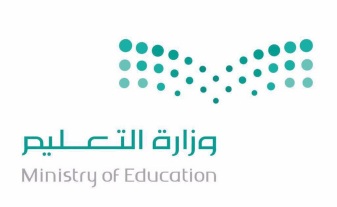 مإجراءات ( إدارة المخاطر )زمن التنفيذالمنفذونالمستهدفونمؤشرات التحققمتطلباتمتطلباتمتطلباتشاهد التحققمإجراءات ( إدارة المخاطر )زمن التنفيذالمنفذونالمستهدفونمؤشرات التحققبشريةتجهيزاتماليةشاهد التحقق